Προς
α) τον κ. Δήμαρχο Αλιάρτου - Θεσπιέωνβ) τα Μέλη του Δημοτικού Συμβουλίουγ) τους Προέδρους των Κοινοτήτωνδ) τον κ. Γενικό Γραμματέα                                                                                                                                    (Αναλυτικός Πίνακας Αποδεκτών)
Π Ρ Ο Σ Κ Λ Η Σ ΗΣας προσκαλούμε στην 10η Δημόσια τακτική συνεδρίαση του Δημοτικού Συμβουλίου,  που θα διεξαχθεί την Τρίτη 11 Ιουνίου 2024 και ώρα 20:00 , στην αίθουσα Δημοτικού Συμβουλίου,  κατ’ εφαρμογή   των διατάξεων του άρθρου 67 του Ν. 3852/2010 όπως τροποποιήθηκε με το άρθρο 74 του Ν. 4555/2018 και με το αρθ.6 του Ν.5056/2023.1. Περί  έγκρισης της υπό αριθμ.116/2024 απόφασης της Δημοτικής Επιτροπής που αφορά την  7η αναμόρφωση προϋπολογισμού οικ. έτους 2024.(Εισηγητής Κος Δήμαρχος  Αραπίτσας Γεώργιος)2. Περί  έγκρισης της υπό αριθμ.118/2024 απόφαση της Δημοτικής Επιτροπής  που αφορά την αποστολή αιτημάτων για την έγκριση των θέσεων πρόσληψης Πτυχιούχων Φυσικής Αγωγής (Π.Φ.Α.) στο πλαίσιο υλοποίησης των προγραμμάτων Άθλησης για Όλους (Π.Α.γ.Ο.), περιόδου 2024 –  2025 & περί της υποβολής αιτήματος - κατάθεση προτάσεων για την συμμετοχή του Δήμου στα Προγράμματα Άθλησης για Όλους (Π.Α.γ.Ο.) περιόδου 2024-2025.(Εισηγητής Κος Δήμαρχος Αραπίτσας Γεώργιος)3. Περί έγκρισης της υπό αριθμ.124/2024 απόφαση της Δημοτικής Επιτροπής που αφορά την έγκριση της  υπό αριθμ.123/06-06-2024 απόφασης Δημάρχου που αφορά την έκτακτη λειτουργία αρδευτικής γεώτρησης στη θέση  ''ΠΥΡΓΟΣ''.(Εισηγητής Κος Αντιδήμαρχος  Παπαθανασίου Αθανάσιος)4. Περί έγκρισης της υπό αριθμ.119/2024 απόφαση της Δημοτικής Επιτροπής που αφορά τον  καθορισμό αριθμού μαθητευόμενων Μεταλυκειακό Έτος – Τάξη Μαθητείας ΕΠΑ.Λ για απασχόληση στο Δήμο Αλιάρτου Θεσπιέων με ΑΦΜ (998016252) κατά την περίοδο 2024-2025.(Εισηγήτρια Κα Δημοτική Σύμβουλος Κοβού Αικατερίνη)5. Περί της εξέτασης αιτήματος που αφορά την αποδοχή παραχώρησης χώρου για κοινή χρήση.(Εισηγητής Κος  Δήμαρχος Αραπίτσας Γεώργιος)6. Περί της σύναψης σύμβασης Διαδημοτικής Συνεργασίας (σύμφωνα με το αρθ.99Ν.3852/2010) με αντικείμενο ¨Εγκατάσταση καταφυγίου αδέσποτων ζώων(ενδιαίτημα σκύλων) στο πλαίσιο Διαδημοτικής Συνεργασίας του Δήμου Λεβαδέων , Δήμου Ορχομενού, Δήμου Αλιάρτου - Θεσπιέων΄΄.(Εισηγητής Κος Αντιδήμαρχος Ζάγκας Πέτρος)ΠΙΝΑΚΑΣ ΑΠΟΔΕΚΤΩΝO Δήμαρχος ΑλιάρτουΑΡΑΠΙΤΣΑΣ ΓεώργιοςΟ Γενικός ΓραμματέαςΔΑΡΡΑΣ Σταμάτιος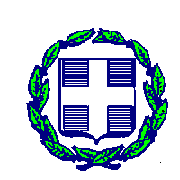 Αλίαρτος, 7/6/2024 Αρ. Πρωτ. : 4835Α/ΑΠεριγραφή θέματος Ο ΠΡΟΕΔΡΟΣ του Δημοτικού ΣυμβουλίουΝΙΑΡΟΣ ΓΕΩΡΓΙΟΣΔημοτικοί ΣύμβουλοιΒΑΣΙΛΕΙΟΥ Κων/νοςΔΡΙΤΣΑ ΑνθούλαΖΑΓΚΑΣ ΠέτροςΚΑΡΑΝΑΣΟΣ ΑλέξανδροςΚΟΒΟΥ ΑικατερίνηΚΟΥΡΟΥΝΗΣ ΜάριοςΛΙΑΚΟΥ ΜαρίαΜΠΟΛΜΠΑΣΗΣ ΒασίλειοςΜΠΟΥΖΙΚΑΣ Κων/νοςΠΑΠΑΘΑΝΑΣΙΟΥ ΑθανάσιοςΤΡΥΠΟΓΕΩΡΓΟΣ ΓεώργιοςΓΙΑΝΝΑΚΟΠΟΥΛΟΣ ΓεώργιοςΓΙΑΝΝΑΚΟΠΟΥΛΟΣ  ΧρήστοςΚΟΥΤΡΟΜΑΝΟΥ ΔήμητραΜΕΛΙΣΣΑΡΗ ΓεωργίαΡΑΧΟΥΤΗΣ ΙωάννηςΣΤΑΘΗΣ ΄ΑγγελοςΜΠΟΥΤΣΙΚΟΣ ΓεώργιοςΠρόεδροι Κοινοτήτων1. ΒΑΡΘΑΛΑΜΗΣ Αναστάσιος2. ΓΕΡΟΓΙΑΝΝΗ Ουρανία3. ΚΑΤΣΟΥΛΑΣ Παναγιώτης4. ΚΡΕΜΜΥΔΑΣ Αριστείδης5. ΚΥΡΙΑΚΑΤΗΣ Αναστάσιος6. ΜΑΡΚΟΥ Μαρία7. ΜΠΕΤΧΑΒΑΣ Ιωάννης8. ΠΑΛΜΕΣ Βασίλειος9. ΧΟΛΙΑΣΜΕΝΟΣ Νικόλαος10. ΧΟΛΙΑΣΜΕΝΟΥ Κωνσταντίνα